Argumentative Essay Rubric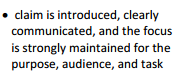 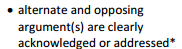 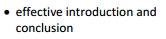 /2pts   Do you have a thesis/claim?   Write it here: _______________________________ _______________________________________________________________________________________________________________________________________/2pts   Does your intro have the author and title in the first sentence? Underline it in green?  _______/2 pts  Did you explain the story in the first paragraph?  ________ Underline it in orange. /1pt Does your essay flow? _______________	/1pt.  Did you write to your audience and not use personal pronouns? (I, me , we, us)_______/2pts.  Does your essay make sense? _____________	/2pts  Does your conclusion give a counterargument? “Some might argue …” Underline that in purple./2pts  Did you explain the rebuttal? However,….Underline that in blue. /1pt. Did you read it aloud to an adult? ______ /1pt. (Signature) ___________________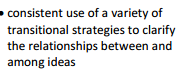 /4pts. Did you use a transition between new ideas?____List four transitions here and highlight them in yellow on your paper._________________   ___________________________________         _________________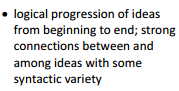 /5pts Paragraph #2Topic Sentence-underline in orange__________Underline evidence or quoted sentence # 1 in red .Warrants? Did you explain how the evidence supports the claim? Underline this is in green. Did you cite your source with (author’s last name and page number)?  Underline this in yellow.Concluding Sentence/Underline this  in blue. _____/5pts Paragraph #3Topic Sentence-underline in orange__________Underline evidence or quoted sentence # 1 in red .Warrants? Did you explain how the evidence supports the claim? Underline this is in green. Did you cite your source with (author’s last name and page number)?  Underline this in yellow.Concluding Sentence/Underline this in blue. _____/5pts Paragraph #4Topic Sentence-underline in orange__________Underline evidence or quoted sentence # 1 in red .Warrants? Did you explain how the evidence supports the claim? Underline this is in green. Did you cite your source with (author’s last name and page number)?  Underline this in yellow.Concluding Sentence/Underline this in blue. _____/5pts grammar/Spelling Total :   /40 points 